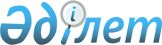 On approval of natural standards for equipping with emergency-rescue tools, equipment, munitions and uniforms of the National Guard of the Republic of Kazakhstan
					
			
			
			Unofficial translation
		
					Order № 350 of the Minister of Internal Affairs of the Republic of Kazakhstan dated April 26, 2019. Registered in the Ministry of Justice of the Republic of Kazakhstan on May 3, 2019 № 18620
      Unofficial translation
      In accordance with paragraph 2 of Article 69 of the Budget Code of the Republic of Kazakhstan dated December 4, 2008, I ORDER:
      1. To approve the attached natural standards for equipping the National Guard of the Republic of Kazakhstan with emergency-rescue tools, equipment, munitions and uniforms.
      2. The High command of the National Guard of the Republic of Kazakhstan (R. F. Zhaksylykov) in the manner established by the legislation of the Republic of Kazakhstan shall ensure:
      1) state registration of this order in the Ministry of Justice of the Republic of Kazakhstan;
      2) within ten calendar days from the date of state registration of this order, sending it in the Kazakh and Russian languages to the Republican state enterprise on the right of economic management "Republican center for legal information" for official publication and inclusion to the Standard control bank of regulatory legal acts of the Republic of Kazakhstan;
      3) placement of this order on the Internet resource of the Ministry of Internal Affairs of the Republic of Kazakhstan;
      4) within ten working days after the state registration of this order in the Ministry of Justice of the Republic of Kazakhstan, submission information on implementation of measures provided for in subparagraphs 1), 2) and 3) of this paragraph to the Legal department of the Ministry of Internal Affairs of the Republic of Kazakhstan. 
      3. Control over execution of this order shall be assigned to the Commander-in-Chief of the National Guard of the Republic of Kazakhstan, Lieutenant-General R. F.Zhaksylykov 
      4. This order shall be enforced upon expiry of ten calendar days after its first official publication.
      AGREED
      Ministry of Finance
      of the Republic of Kazakhstan
      "___" ____________ 2019  Natural standards for equipping the National Guard of the Republic of Kazakhstan
with emergency- rescue tools, equipment, munitions and uniforms 
					© 2012. «Institute of legislation and legal information of the Republic of Kazakhstan» of the Ministry of Justice of the Republic of Kazakhstan
				
      Minister of Internal Affairs 

      of the Republic of Kazakhstan

       Police Major-General

E. Turgumbayev
Approved
by the order of the
Minister of Internal Affairs
of the Republic of Kazakhstan
dated April 26, 2019, № 350
№
Name of the natural standard
Unit of measurement
Norm in quantitative terms
Period of operation (year)
Application area
Distribution area
Chapter 1. Emergency-rescue tools
Chapter 1. Emergency-rescue tools
Chapter 1. Emergency-rescue tools
Chapter 1. Emergency-rescue tools
Chapter 1. Emergency-rescue tools
Chapter 1. Emergency-rescue tools
Chapter 1. Emergency-rescue tools
1.
Electric drill 

 
pieces
1
10
For punching holes (openings) in reinforced concrete, concrete structures
For one rescue department of the military units of civil defense (hereinafter-MUCD)
2.
Individual fire extinguishing device "wearable"

 
pieces
1
3
To protect a soldier from fire
For one soldier, the military operational reserve (hereinafter-MOR)
3.
Electric punch
pieces
1
10
For loosening and splitting reinforced concrete, concrete structures
For one rescue department of the MUCD
4.
Angle grinder

 
pieces
1
10
For cutting, stripping of reinforced concrete, concrete, metal structures
 For one rescue department of the MUCD
5.
High pressure hydraulic pump for hydraulic tools
pieces
1
7
For supplying hydraulic fluid to a hydraulic rescue tool
 For one rescue department of the MUCD
6.
Coil with hydraulic hose

 
kit 
1
7
For connecting a hydraulic rescue tool to a hydraulic pump
 For one rescue department of the MUCD
7.
Hydraulic jaw expander with nozzles nd chains
pieces
1
7
For moving various objects, making passes in the rubble, expanding gaps in the joint of difficult to move objects, holding loads, deforming and tightening objects
 For one rescue department of the MUCD
8.
Hydraulic combined jaw cutter with nozzles and chains

 
pieces
1
7
For combined works (pulling, expanding, cutting, etc.) of reinforced concrete and metal structures
 For one rescue department of the MUCD
9.
Jaw cutter

 
pieces
1
7
For cutting metal structures, fittings, pipes
 For one rescue department of the MUCD
10.
Hydraulic power cylinder
kit 
1
7
For lifting engineering structures, reinforced concrete slabs and cars, as well as for moving heavy objects
 For one rescue department of the MUCD
11.
Hydraulic jack support

 
pieces
1
7
To ensure stable operation of the hydraulic jack

 
 For one rescue department of the MUCD
12.
High and low pressure lifting pads

 
kit 
1
7
For lifting heavy objects (cars, reinforced concrete, concrete structures)
 For one rescue department of the MUCD
13.
Compressed air cylinder
pieces
1
7
For inflating lifting pads 
 For one rescue department of the MUCD
14.
Chainsaw with a kit of chains

 
pieces
1
10
For cutting wood structures, tree felling
 For one rescue department of the MUCD
15.
Winch

 
pieces
1
15
For lifting, moving heavy structures, objects
 For one rescue department of the MUCD
16.
Mini hydraulic cutter

 
kit 
1
7
For emergency- rescue operations in rubble, cutting metal structures, cables, and fittings in hard-to-reach places
 For one rescue department of the MUCD
17.
Kit for sealing tanks
kit 
1
7
For sealing leaks in tanks with liquids, with poisonous technical liquids, chemical dangerous substances
 For one rescue department of the MUCD
18.
Mechanical and hydraulic jacks (of different load capacities)
kit 
2
10
For lifting heavy objects (cars, reinforced concrete, concrete structures)
 For one rescue department of the MUCD
19.
Welding machine

 
kit 
1
10
For welding works (cutting)

 
 For one rescue department of the MUCD
20.
Cutter for cables, rebar and electric cable 
pieces
1
10
For cutting cables, fittings and electrical cables in the rubble
 For one rescue department of the MUCD
21.
Hydraulic supports

 
kit 
2
10
For holding (supporting) engineering structures, reinforced concrete slabs and cars
For one rescue platoon of the MUCD
22.
Motor pump with sleeves

 
pieces
1
10
For pumping and supplying water
For one rescue troop of the MUCD
23.
Recoilless sledgehammer

 
pieces
1
15
For dealing strong impacts when dismantling and installing structures
 For one rescue department of the MUCD
24.
A three-knee sliding ladder
pieces
1
15
For vertical lifting
For one rescue platoon of the MUCD
Chapter 2. Emergency-rescue equipment
Chapter 2. Emergency-rescue equipment
Chapter 2. Emergency-rescue equipment
Chapter 2. Emergency-rescue equipment
Chapter 2. Emergency-rescue equipment
Chapter 2. Emergency-rescue equipment
Chapter 2. Emergency-rescue equipment
25.
Acoustic device for finding people in the rubble

 
pieces
1
7
To search for victims in the rubble
For one rescue platoon of the MUCD
26.
Thermal imager

 
pieces
1
7
To search for victims in the rubble
For one rescue platoon of the MUCD
27.
Sonar

 
pieces
1
7
To search for people in the water
For one rescue platoon of the MUCD
28.
Avalanche probe

 
pieces
10
5
To search for victims in an avalanche

 
For one rescue platoon of the MUCD
29.
Rescue pneumatic mat (trampoline)

 
kit 
1
7
To rescue people from the upper floors of buildings
For one rescue troop of the MUCD
30.
Filter self-rescuer

 
pieces
1
7
For respiratory protection of military personnel (rescuers)
For one rescuer of the MUCD
31.
Portable power supply unit with a capacity of 4-6 kilowatts
kit 
1
7
To provide power to emergency rescue tools in hard-to-reach places
For one rescue troop of the MUCD
32.
Mobile power supply unit with a capacity of up to 20 kilowatts
kit 
1
7
To provide power to emergency rescue tools
For one rescue battalion of the MUCD
33.
Portable fan heater, electric 4-6 kilowatts
pieces
1
7
For fast room heating, drying of property
For one rescue platoon of the MUCD
34.
GPS Navigator (global positioning system)

 
kit 
1
7
To search for and determine the location of the injured 
For one rescue troop of the MUCD
35.
Lighting kit (flashlight, stand, tripod, battery)

 
kit 
1
7
For lighting the place of emergency- rescue operations
For one rescue platoon of the MUCD
36.
Coil with 50 meters cable
pieces
1
10
For delivery of lighting devices to the places of emergency- rescue operations
For one rescue platoon of the MUCD
37.
Coil with 100 meters cable

 
pieces
1
10
For delivery of lighting devices to the places of emergency- rescue operations
For one rescue platoon of the MUCD
38.
Headlamp

 
pieces
1
5
For individual lighting of places where emergency-rescue operations are carried out by a military man (rescuer)
For the personnel of rescue units of the MUCD
39.
Electric megaphone

 
pieces
1
5
To gain command of the speech upon organization of rescue operations over a large area
For one rescue platoon of the MUCD
40.
Satchel (backpack) fire extinguisher
pieces
15
5
For extinguishing low-and medium-intensity forest and steppe fires with water and water solutions of chemicals (wetting agents)
For one rescue platoon
41.
Stretcher

 
pieces
2
10
To evacuate victims from the emergency zone

 
For one rescue platoon of the MUCD
42.
Saw

 
pieces
1
7
For cutting small wooden structures, trees
 For one rescue department of the MUCD
43.
Axe

 
pieces
3
7
For cutting small wooden structures, trees 

 
 For one rescue department of the MUCD, СГ спасательные группы (далее - СГ) ВОРез

The RT rescue teams (hereinafter - RT) MOR
44.
Shovel with a handle
pieces
5
10
To clear the places of emergency- rescue operations from construction debris
 For one rescue department of the MUCD, RT MOR
45.
Bayonet shovel with a handle

 
pieces
5
10
For tearing of a dense ground surface 

 
 For one rescue department of the MUCD and RT MOR
46.
Scrap ordinary 6.3 kg
pieces
5
20
For splitting hard surfaces (including ice)
 For one rescue department of the MUCD and RT MOR
Chapter 3. Emergency-rescue munitions
Chapter 3. Emergency-rescue munitions
Chapter 3. Emergency-rescue munitions
Chapter 3. Emergency-rescue munitions
Chapter 3. Emergency-rescue munitions
Chapter 3. Emergency-rescue munitions
Chapter 3. Emergency-rescue munitions
Paragraph 1. Emergency-rescue munitions
Paragraph 1. Emergency-rescue munitions
Paragraph 1. Emergency-rescue munitions
Paragraph 1. Emergency-rescue munitions
Paragraph 1. Emergency-rescue munitions
Paragraph 1. Emergency-rescue munitions
Paragraph 1. Emergency-rescue munitions
47.
Climbing safety carabiner

 
pieces
50
10
For quick connection of various elements of the safety chain

 
 For one rescue department of the MUCD
48.
Trigger devices 
pieces
10
5
For descent (abseiling) on the rope

 
 For one rescue department of the MUCD
49.
Device "block-clip"

 
pieces
5
7
For clamping the rope when lifting
 For one rescue department of the MUCD
50.
Device "block cam bend"
pieces
5
7
For clamping the rope when climbing or descending

 
 For one rescue department of the MUCD
51.
Device for descent of the rescuer with the injured "Wheelchair"

 
pieces
1
5
To control the descent of the rope
 For one rescue department of the MUCD
52.
Waist tool belt 
pieces
5
7
For fixing individual climbing equipment

 
 For one rescue department of the MUCD
53.
Individual safety system
kit 
5
7
To ensure safe climbing operations
 For one rescue department of the MUCD
54.
Lanyard
pair
10
1
For belay of a military man (rescuer) during mountaineering works

 
 For one rescue department of the MUCD
55.
Waist bag

 
pieces
5
7
For wearing small munitions 

 
 For one rescue department of the MUCD
56.
Mountaineering backpack

 
pieces
5
5
For carrying rescue munitions 
 For one rescue department of the MUCD
57.
Rock hammer
pieces
5
10
For fixing rock hooks in rock
 For one rescue department of the MUCD
58.
Rock hooks (vertical, horizontal, channel, box, petal)

 
kit 
50
5
For organization belay and movement on the rocks
 For one rescue department of the MUCD
59.
Climbing rope ladder 

 
pieces
1
3
For descent, ascent in rocky terrain
 For one rescue department of the MUCD
60.
Embedded device, the stopper
kit 
50
5
For organization belay and movement on the rocks
 For one rescue department of the MUCD
61.
Embedded sliding device

 
kit 
5
5
For organization belay and movement on the rocks
 For one rescue department of the MUCD
62.
Ice axe

 
pieces
5
10
For moving on icy, snowy and scree slopes

 
 For one rescue department of the MUCD
63.
Ice hooks (ice drills)
pieces
15
5
For organization belay on an icy slope

 
 For one rescue department of the MUCD
64.
An avalanche cord

 
pieces
5
10
For belay at avalanche 
 For one rescue department of the MUCD
65.
Climbing device "Cats"

 
pair
5
10
For moving on an icy, snowy surface
 For one rescue department of the MUCD
66.
Blocks

 
pieces
10
5
For rescue works 
 For one rescue department of the MUCD
67.
Rope clamp of the type "Zhumar"
pieces
10
5
For lifting in the vertical railing

 
 For one rescue department of the MUCD
68.
Rope clamp of the type "Crawl"

 
pieces
5
5
For ascent on a rope

 
 For one rescue department of the MUCD
69.
Device for regulating the descent speed

 
kit 
5
5
For descent on a rope
 For one rescue department of the MUCD
70.
The transport block for a single rope
pieces
5
5
For descent and ascent on a rope
 For one rescue department of the MUCD
71.
Transport block for double rope

 
pieces
5
5
For descent and ascent on a rope
For one rescue platoon of the MUCD
72.
Device for fixing single and double ropes

 
pieces
5
5
For fixing the rope
For one rescue department of the MUCD 
73.
Foot clip for lifting on a rope
pieces
1
5
For ascent on a rope

 
For a specialist (rescuer) of the MUCD
74.
Main dynamic rope 2000 meters, static with a diameter of 10-11 mm

 
pieces
1
5
For rescue works on high buildings and in mountainous areas
For one rescue department of the MUCD
75.
Main dynamic rope 500 meters, static with a diameter of 10-11 mm

 
pieces
1
5
For rescue works 
For a search platoon of the MUCD
76.
Auxiliary rope 400 meters with a diameter of 6-8 millimeters

 
pieces
1
5
For rescue works on high buildings and in mountainous areas
For one rescue department of the MUCD
77.
Auxiliary rope 200 meters with a diameter of 6-8 millimeters

 
pieces
1
5
For rescue works 
For a search platoon of the MUCD
78.
Cable loops
kit 
3
5
For organization belay and movement on the rocks
 For one rescue department of the MUCD
79.
Jumpery hooks of different modifications with a diameter of 8 millimeters

 
pieces
10
5
For organization belay and movement on the rocks
 For one rescue department of the MUCD
80.
Jumpery hooks of different modifications with a diameter of 10 millimeters

 
pieces
10
5
For organization belay and movement on the rocks
 For one rescue department of the MUCD
81.
Jumpery hooks of different modifications with a diameter of 12 millimeters

 
pieces
10
5
For organization belay and movement on the rocks
 For one rescue department of the MUCD
82.
Roller kinks of different modifications

 
pieces
5
5
For organization belay and movement on the rocks
 For one rescue department of the MUCD
83.
The block-brake
pieces
3
5
For descent and ascent on a rope
 For one rescue department of the MUCD
84.
Safety harness with carabiners

 
kit 
10
5
For hanging climbing equipment
 For one rescue department of the MUCD
85.
Storage plate (carabiner posting)

 
pieces
5
5
For hanging carabiners
 For one rescue department of the MUCD
86.
Climbing helmet
pieces
5
5
To protect the head of a military man (rescuer) when working in mountainous areas
 For one rescue department of the MUCD
Paragraph 2. Equipment for water and underwater operations
Paragraph 2. Equipment for water and underwater operations
Paragraph 2. Equipment for water and underwater operations
Paragraph 2. Equipment for water and underwater operations
Paragraph 2. Equipment for water and underwater operations
Paragraph 2. Equipment for water and underwater operations
Paragraph 2. Equipment for water and underwater operations
87.
Diving breathing apparatus

 
kit 
1
5
For underwater works
per specialist (diver) of the MUCD
88.
Dry type wetsuit

 
kit 
1
5
For underwater works
per specialist (diver) of the MUCD
89.
Suit for working on ice

 
kit 
1
5
For underwater works
per specialist (diver) of the MUCD
90.
Depth gauge
pieces
1
7
For underwater works
per specialist (diver) of the MUCD
91.
Underwater compass

 
pieces
1
8
For underwater works
per specialist (diver) of the MUCD
92.
Diving knife

 
pieces
1
10
For underwater works
per specialist (diver) of the MUCD
93.
Paddles 
pair
1
5
For underwater works
per specialist (diver) of the MUCD
94.
Individual diving computer
pieces
1
7
For underwater works
per specialist (diver) of the MUCD
95.
Full face diver's mask with breathing tube
pieces
1
7
For underwater works
per specialist (diver) of the MUCD
96.
Rescue circle
pieces
3
7
For rescue works 
on the diving department of the MUCD 
97.
Sealed trunk for equipment 
pieces
1
7
For underwater works
per specialist (diver) of the MUCD
98.
Waterman helmet

 
pieces
1
7
For underwater works
per specialist (diver) of the MUCD
99.
Wet suit

 
kit 
1
7
For underwater works
per specialist (diver) of the MUCD
100.
Diving weighted bots

 
pair
1
7
For underwater works
per specialist (diver) of the MUCD
101.
Cargo belt with loads
kit 
1
7
For underwater works
per specialist (diver) of the MUCD
102.
Chest load

 
pieces
1
7
For underwater works
per specialist (diver) of the MUCD
103.
Signal end

 
метр
30
5
For underwater works
on the diving department of the MUCD 
104.
Trigger end

 
метр
30
5
For underwater works
on the diving department of the MUCD 
105.
The End of "Aleksandrov"
метр
3
5
For underwater works
on the diving department of the MUCD 
106.
Life jacket

 
pieces
1
7
For underwater works
per specialist (diver) of the MUCD
107.
Cylinder shoe

 
pieces
1
7
For underwater works
per specialist (diver) of the MUCD
108.
Grid for a transportation cylinder
pieces
1
7
For underwater works
per specialist (diver) of the MUCD
109.
Buoyancy compensator vest

 
pieces
1
7
For underwater works
per specialist (diver) of the MUCD
110.
Diving underwear 

 
kit 
1
5
For underwater works
per specialist (diver) of the MUCD
111.
Full face diving mask

 
pieces
1
7
For underwater works
per specialist (diver) of the MUCD
112.
Half face mask with tube
kit 
1
7
For underwater works
per specialist (diver) of the MUCD
113.
Ventilated diving equipment

 
kit 
1
7
For underwater works
on the diving department of the MUCD 
114.
Hydraulic compressor

 
kit 
1
7
For underwater works
on the diving department of the MUCD 
115.
Set of hydraulic hoses

 
kit 
1
7
For underwater works
on the diving department of the MUCD 
116.
Underwater hydraulic hammer drill

 
kit 
1
7
For underwater works
on the diving department of the MUCD 
117.
Underwater hydraulic bump

 
kit 
1
7
For underwater works
on the diving department of the MUCD 
118.
Underwater hydraulic wrench
kit 
1
7
For underwater works
on the diving department of the MUCD 
119.
Underwater hydraulic chain saw 

 
kit 
1
7
For underwater works
on the diving department of the MUCD 
120.
Marking buoy
pieces
2
7
For rescue works 
on the diving department of the MUCD 
121.
Trident hook "Cat"

 
pieces
2
10
For rescue works 
on the diving department of the MUCD 
122.
Air compressor, portable for charging cylinders

 
pieces
1
7
For rescue works 
on the diving department of the MUCD 
123.
Signal flags

 
kit 
5
10
For rescue works 
on the diving department of the MUCD 
124.
Underwater communication
kit 
1
7
For underwater works
per specialist (diver) of the MUCD
125.
Battery underwater flashlight 

 
pieces
1
1
For rescue works 
per specialist (diver) of the MUCD
126.
Hook

 
pieces
1
7
For rescue works 
on the diving department of the MUCD 
127.
The binoculars 15*56

 
pieces
1
30
For rescue works 
on the diving department of the MUCD 
128.
Compensator
pieces
1
4
For rescue works 
on the diving department of the MUCD 
129.
Diving socks

 
pieces
1
1
For rescue works 
per specialist (diver) of the MUCD
130.
Diving gloves

 
pieces
1
1
For rescue works 
per specialist (diver) of the MUCD
131.
Outboard boat motor 30 horsepower units per set
pieces
1
10
For rescue works 
on the diving department of the MUCD 
132.
Underwater video camera of GoPro type

 
pieces
1
7
For rescue works 
on the diving department of the MUCD 
133.
Bag for equipment

 
pieces
1
4
For rescue works 
per specialist (diver) of the MUCD
134.
Anchor 

 
pieces
1
7
For rescue works 
on the diving department of the MUCD 
135.
24V batteryt, 3.0 amp hour

 
pieces
1
1
For rescue works 
on the diving department of the MUCD 
136.
Life vest 
pieces
1
4
For rescue works
per specialist (diver) of the MUCD
Chapter 4. Emergency and rescue equipment
Chapter 4. Emergency and rescue equipment
Chapter 4. Emergency and rescue equipment
Chapter 4. Emergency and rescue equipment
Chapter 4. Emergency and rescue equipment
Chapter 4. Emergency and rescue equipment
Chapter 4. Emergency and rescue equipment
137.
Tarpaulin working gloves

 
pair
1
1
To protect hands when working with debris, parts of structures
For the personnel of the rescue units of the MUCD, RT MOR
138.
Protective helmet, reinforced (the face mask)

 
pieces
1
10
To protect the head of a soldier (rescuer) when working with rescue equipment
Per one specialist (lifeguard) of the MUCD
139.
Cotton working gloves
pair
1
1
To protect hands when working with rescue tools
For the personnel of the rescue units of the MUCD, RT MOR
140.
Mountain gloves reinforced for belay 
pair
1
2
To protect hands when working with ropes
Per one specialist (lifeguard) of the MUCD
141.
Waders (wade pants)

 
kit 
15
2
For rescue operations in a drowned area
For one rescue platoon of the MUCD
142.
Rubber boots
pair
1
2
For rescue operations in a flooded area
For the personnel of the rescue units of the MUCD, RT MOR
143.
Safety glasses, hermetic for working with aggressive liquids and substances

 
pieces
1
5
For working with aggressive liquids and substances
Per one specialist (lifeguard) of the MUCD